João Pessoa, DIA de MÊS de ANO Projeto: Nome do Projeto e código EmbrapiiSolicitação No.: XXX/YYYYSOLICITAÇÃO DE REMANEJAMENTO DE RUBRICAÀ FUNETECSenhor(a) Superintendente,Na condição de coordenador do supracitado projeto e considerando as atribuições previstas a esta função no Acordo de Parceria e Plano de Trabalho, solicito o remanejamento de rubrica referente ao desenvolvimento do supracitado projeto, conforme dados relacionados a seguir e plano de trabalho do projeto. DETALHAMENTO DA SOLICITAÇÃORubricas Previstas no Plano de Trabalho AtualFonte: [EMBRAPII|EMPRESA]Nova composição solicitadaFonte: [EMBRAPII|EMPRESA]JUSTIFICATIVA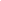 [Incluir aqui a justificativa, conforme nota explicativa]Atenciosamente,________________________________________XXXXXXXXXXXXXXXXXX (Matrícula Siape No. XXXX)Coordenador do ProjetoItemValorTotalItemValorTotal